«Символ нового года по восточному календарю».Цель: учить детей работать с деталями из картона; развивать конструктивные умения, развивать фантазию.Ход мероприятия:Воспитатель предлагает рассмотреть картину с изображением лошади, отмечает вместе с детьми характерные особенности строения лошади. Обращает внимание на заготовленные детали, а также на дополнительный материал по украшению готовых поделок. Дети после показа воспитателя приступают к выполнению задания. В конце занятия дети рассматривают поделки, обсуждают.  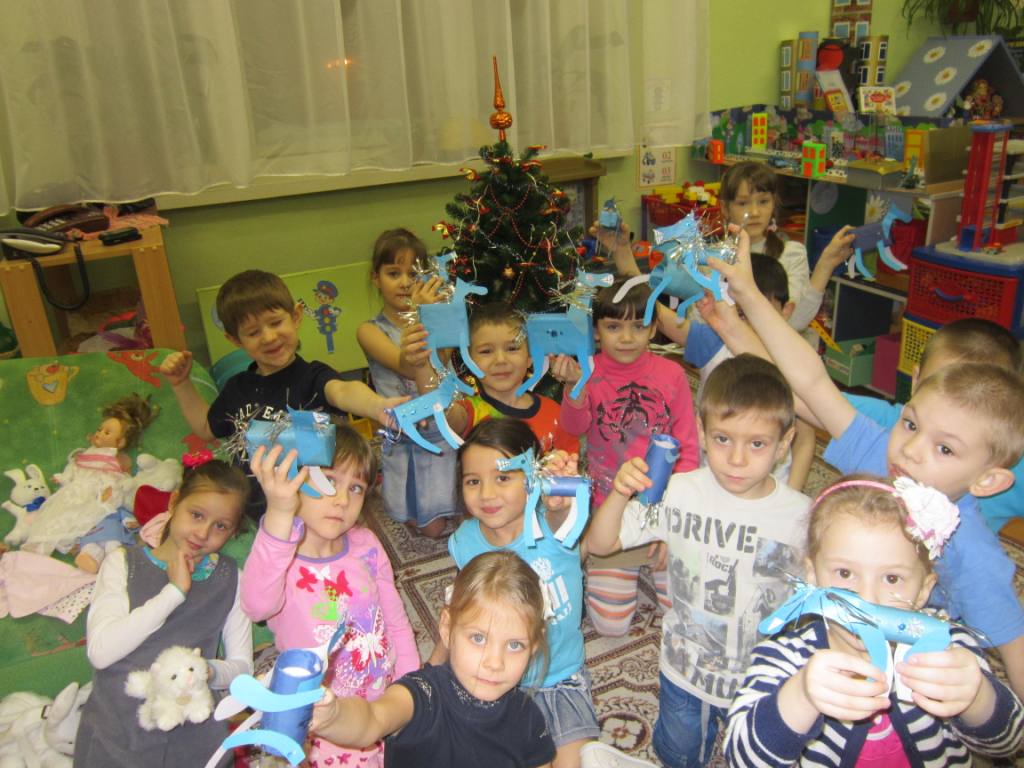 